РОССИЙСКАЯ ФЕДЕРАЦИЯИРКУТСКАЯ ОБЛАСТЬУСТЬ-УДИНСКИЙ РАЙОНАДМИНИСТРАЦИЯ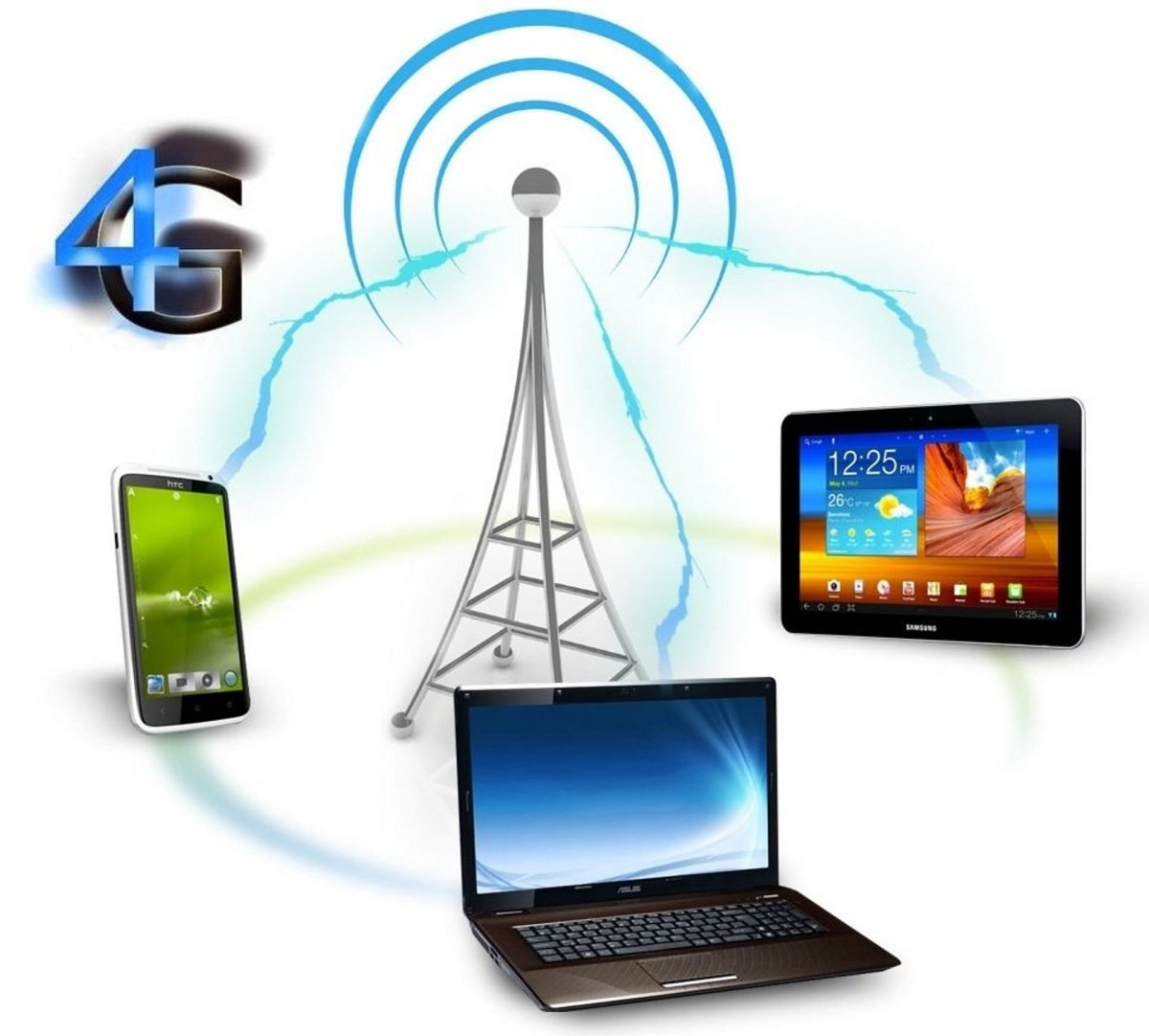 ОТЧЕТ  ОТДЕЛА КОММУНАЛЬНОГО ХОЗЯЙСТВА, ТРАНСПОРТА, СВЯЗИ, ЭНЕРГЕТИКИ И ПРИРОДОПОЛЬЗОВАНИЯ АДМИНИСТРАЦИИ УСТЬ-УДИНСКОГО РАЙОНАЗА 2023 ГОДп.Усть-Уда, 2024г.Отдел коммунального хозяйства, транспорта, связи, энергетики и природопользования администрации Усть-Удинского района (далее – отдел КХТСЭиП) действует на основании Положения об отделе КХТСЭиП, разработанного во исполнение Постановления администрации Усть-Удинского района от 21 мая 2010г. №206. Кабинет № 40, Телефон 8(39545)31275 доб. 109Основные сферы работы отдела:коммунальное хозяйство;транспорт; связь;энергетика; природопользование.В 2023 году основными направлениями работы  отдела КХТСЭиП были:Осуществление текущего контроля состояния объектов коммунальной инфраструктуры  и условий их эксплуатации.Техническое сопровождение ремонта объектов коммунального хозяйства.Участие в решении вопросов поставки сельским поселениям и муниципальным учреждениям твердого топлива.Создание условий предоставления транспортных услуг населению.Участие в решении вопроса обеспечения услугами по подключению к сети «Интернет», связи, цифрового телевещания.Содействие в обеспечении работы ДЭС.Обеспечение работы приборов учета тепловой энергии. Обеспечение мероприятий по охране окружающей среды.Участие в организации деятельности по накоплению, утилизации твердых коммунальных отходов.Консультативные услуги.Участие в работе учреждений района по заполнению деклараций в государственной информационной системе (ГИС) энергоэффективность и содействие работы ГИС ЖКХ в районе.Участие в работе  дорожного хозяйства. Отдел КХТСЭиП обеспечивает  различную отчетность, подготовку справок, докладов к профильным совещаниям. Готовит письменные ответы на запросы, обращения органов власти, граждан, бизнеса. Сотрудники отдела принимают участие в работе комиссий.«Коммунальное хозяйство и энергетика». В 2023г. 14 котельных были подготовлены к отопительному сезону 2023/2024 г.г. В отопительный период все теплоисточники работают без аварий. В 2023г. создан запас твердого топлива: для бюджетных учреждений 480 тн. (100% потребности на отопительный период). Приобретено топлива  теплоснабжающей организацией ООО «Водолей Профи» 3500 тн. Запас  топлива составляет более 80% (4398 тн.) потребности (5256 тн.) на отопительный период.В рамках реализации программы «Развитие жилищно-коммунального хозяйства  и повышение энергоэффективности Иркутской области» на 2019-2025 годы Усть-Удинским МО было проведено: Капитальный ремонт сетей водоснабжения в п. Усть-Уда. Исполнено 4 км. Сумма 19 791 666,67 рублей (ОБ-18 958,63333).В рамках реализации федерального проекта «Формирование комфортной городской среды» благоустройство общественной территории - площадь перед администрацией района в п. Усть-Уда на сумму 3306,663 тыс. рублей.Выполнялись работы за счет средств районного бюджета:- по капитальному ремонту дымовой трубы котельной МКОУ Аносовская СОШ за счет районного бюджета 1 938 721,56 рублей;- по технологическому присоединению к электрическим сетям 4-х домов по программе «Развитие сельских территорий» (Жильё по найму) на сумму 427 085,6 рублей;- по проектированию строительства 8-квартирного жилого дома по адресу п. Усть-Уда, ул. Ленина,5 в части обеспечения подготовки технических условий присоединения к инженерным сетям, информационных справок для проектировщика.- по подготовке получения из АТЗ Иркутской области Подволоченским МО установки электрогенераторной АД-200 С-Т400 для ДЭС с. Подволочное. Приоритетные задачи на 2024 год:За счет предоставления субсидий из областного бюджета в целях софинансирования расходных обязательств муниципальных образований на первоочередные мероприятия по модернизации объектов теплоснабжения и подготовке к отопительному сезону объектов коммунальной инфраструктуры:1.  Продолжение капитального ремонта сетей водоснабжения в п. Усть-Уда. Софинансирование за счет областного бюджета 35 000,0 тыс. рублей.За счет предоставления субсидий из областного бюджета в целях софинансирования расходных обязательств муниципальных образований на капитальный ремонт объектов электросетевого хозяйства находящихся в муниципальной собственности:2. Капитальный ремонт сетей электроснабжения потребителей с. Аносово на сумму 29 530,34 тыс. рублей (ОБ-29 235,037);В рамках реализации федерального проекта «Формирование комфортной городской среды» благоустройство общественной территории – общественная территория по улице Партизанская в п. Усть-Уда Иркутской области на сумму 3933,3 тыс. рублей (ФБ-3046,034; ОБ-851,765; МБ-35,5)Подготовка объектов коммунального хозяйства к ОЗП, тыс. руб.«Транспорт и дорожное хозяйство».Автомобильный транспорт занимает ведущее место в обеспечении транспортного обслуживания населения Усть-Удинского района. В реестре муниципальных маршрутов регулярных перевозок пассажиров и багажа автомобильным транспортом на сайте администрации района размещены сведения о двух муниципальных маршрутах «Балаганка – Усть-Уда» и «Баранова – Усть-Уда» (на сегодняшний день не обслуживаются).В 2023 году эксплуатировались: маломерное судно  YAMAHA: за 4 рейса перевезено 19 человек, судно на воздушной подушке Кайман-10:  за 11 рейсов перевезено 85 человек для спасательных, медицинских, патрульных целей, помощи в доставке почтовых отправлений и решения других неотложных дел.В рамках осуществления дорожной деятельности в отношении автомобильных дорог общего пользования местного значения, входящих в транспортный каркас Иркутской области выполнено асфальтобетонное покрытие в границах п. Усть-Уда: улицы 8 марта, участков улиц 50 лет СССР и 50 лет Октября на сумму 25 463,8 тыс. рублей.Усть-Удинским производственным участком Балаганского филиала АО "ДСИО" в 2023 году по  Усть-Удинскому району были выполнены работы по содержанию дорог стоимостью – 87 322605 руб., в том числе отремонтирован мост на автозимнике а/д Подволочное-Карда км 4+100  стоимостью работ 1 019618 руб., построен мост через р.Даурский на автозимнике Подволочное-Карда км 36+000 стоимостью 3 209123 руб., выполнены работы по обеспечению безопасного проезда с устройством трехочковой металлической трубы на автодороге Залари-Жигалово  км 127+150 по км 127+420 стоимостью работ 7 342399 руб.,  выполнены работы по восстановлению поперечного профиля и ровности проезжей части гравийных дорог с добавлением нового материала на участке автодороги Залари-Жигалово – Средняя-Муя с км 1+200 по км 8+026 (выборочно) протяженностью – 1540м стоимостью работ  6 742456 руб., на участке автодороги Усть-Уда-Юголок-Балаганка с км 15+170 по км 35+206 (выборочно) протяженностью  - 1652м стоимостью работ 6 968012 руб., на участке автодороги Иркутск-Оса-Усть-Уда с км 225+730 по км 236+465 (выборочно) протяженностью – 2700м стоимостью работ 5 700212 руб.Приоритетные задачи на 2024 год:Эксплуатация судна на воздушной подушке «Кайман-10» и катера YAMAHA для повышения транспортной доступности в районе.Выполнить асфальтобетонное покрытие в отношении автомобильных дорог общего пользования местного значения в п. Усть-Уда, входящих в транспортный каркас Иркутской области: улицы: Толстого (7 486,61795), Коммунальная (6 637,22516), Школьная (5 966,21729), Пушкина (10, 38900210) на сумму 30 479,0625 тыс. рублей.Содержание дорог Усть-Удинским производственным участком Балаганского филиала АО "ДСИО" по  Усть-Удинскому району стоимостью  - 89 082960 руб.Динамика перевозки СВП Кайман-10 и катером YAMAHA, чел.«Мероприятия по энергосбережению энергетических ресурсов».Целью энергосбережение и повышение энергетической эффективности является сокращение потребления энергетических ресурсов бюджетными учреждениями района.Задачи мероприятий:1.	Повышение эффективности потребления энергии.2.	Сокращение расхода бюджетных средств на оплату за энергоресурсы.3.	Обеспечение учета всего объема потребляемых энергетических ресурсов.4.	Обеспечение мониторинга потребления энергетических ресурсов и их эффективного использования.5.	Применение энергосберегающих технологий при модернизации, реконструкции и капитальном ремонте основных фондов. В 2023 году проводилась поверка 3-х приборов коммерческого учета тепла в зданиях: МКУ ДО Дом детского творчества, МБОУ СОШ п.Усть-Уда, МБОУ Усть-Удинская СОШ №2 в п. Усть-Уда стоимостью 186,1 тыс. рублей за счет районного бюджета. Оснащенность зданий приборами учета тепловой энергии 83,3%. (Всего 12 зданий, в том числе 10 зданий с приборами учета). Приоритетные задачи на 2024 год:Поверка 2-х приборов коммерческого учета тепла в зданиях МБДОУ Детский сад Светлячок.Сохранение достигнутого уровня оснащенности зданий бюджетных учреждений  приборами учета тепловой энергии для достижения целевого показателя снижения потребления тепловой энергии, предусмотренного муниципальной программой «Создание благоприятных условий для обеспечения жизнедеятельности населения Усть-Удинского района» на 2021-2026 годы.  Финансирование мероприятий по энергосбережению (тыс.руб.)«Лесозаготовительная деятельность»Площадь Усть-Удинского района  составляет 2040,0 тыс. га, из них площадь земель лесного фонда  покрытая лесом 1728,117 тыс. га (84,7% от общей площади района).   На  территории Усть-Удинского района   действуют два государственных казенных учреждения (ГКУ)  Министерства лесного комплекса Иркутской области – это Усть-Удинское и Нижнеилимское лесничества, а так же областное государственное автономное учреждение (ОГАУ) «Иркутская база авиационной и наземной охраны лесов» (ЛПС (лесопожарное соединение) 2 типа п. Усть-Уда и ЛПС 1 типа д. Чичкова).Заготовка древесины на территории Усть-Удинского района, тыс.м3.Заготовлено всего  2 013 446 м3, в том числе по лесничествам: Усть-Удинское –   1 270907 куб.м., из них  арендаторами: Усть-Удинского лесничества – 1 231234 м3,   малым и средним бизнесом 1730 м3, дров на муниципальные нужды – 6403 м3, гражданами для собственных нужд – 31540 м3., в  том числе дров 20585 м3;  Нижнеилимское лесничество, арендаторами –  742539  м3.Приоритетные задачи на 2024 год:Создание условий для обеспечения муниципальных нужд  и населения района дровами.  «Охрана окружающей среды»Мероприятия по охране окружающей среды направлены на снижение негативного влияния жизнедеятельности и хозяйственной деятельности человека на окружающую среду. Динамика расходов администрации района на ликвидацию несанкционированных свалок, тыс. рублейТерриториальной схемой размещения отходов предусмотрен вывоз ТКО с контейнерных площадок на Полигон ТБО в г. Иркутске 5-й км Александровского тракта, эксплуатируемый МУП «Спецавтохозяйство» в ГРОРО № 38-00033-З-
00758-28111. Региональный оператор ООО «РТ-НЭО Иркутск»,  на сегодняшний день, вывозку ТКО  осуществляет из п. Усть-Уда, с. Игжей, с. Балаганка, с. Новая Уда, с. Юголок, д. Кижа, с. Светлолобово, д. Михайловщина.  В других МО района вывозка ТКО не производится, в том числе из-за неготовности инфраструктуры и транспортной недоступности.В рамках государственной программы Иркутской области "Охрана окружающей среды на 2019-2025 годы" для создания инфраструктуры по обращению с отходами:Малышевским МО построены 31 контейнерная площадка, приобретено 62 контейнера. Израсходовано денежных средств на  общую сумму 3304,2 тыс. руб.Приоритетные задачи на 2024 год:Решение задачи, связанной с выявлением, оценкой, учетом и организацией работ по ликвидации накопленного вреда окружающей среде на территории Усть-Удинского района, в частности необходимо обеспечить подачу заявки на субсидию областного бюджета для разработки проектно-сметной документации по ликвидации накопленного вреда окружающей среде «Несанкционированная свалка в границах территории Усть-Удинского муниципального образования». В муниципальных образованиях продолжение работы по созданию и содержанию инфраструктуры по обращению с отходами для реализации территориальной схемы размещения отходов. «Связь»Мероприятия для обеспечения населения района услугами связи направлены на обеспечение поселений услугами подвижной радиотелефонной связи и возможности доступа к информационно-телекоммуникационной сети «Интернет».В частности, в рамках реализации программы  УЦН 2.0 федерального проекта «Информационная инфраструктура» национальной программы «Цифровая экономика», реализации мероприятия по оказанию универсальных услуг связи гражданам, проживающим на территории населенных пунктов с численностью населения от 100 до 500 человек (включительно) подключено к мобильной связи и интернету с. Подволочное. Организовано голосование для подключения к мобильной связи и интернету за счет федерального бюджета в 2024 году с. Аталанка и с. Аносово.В муниципальную программу «Создание благоприятных условий для обеспечения жизнедеятельности населения Усть-Удинского района» на 2021 – 2026 годы включена подпрограмма «Создание условий для обеспечения населения Усть-Удинского района услугами связи» на 2021-2026 годы для возможности софинансирования из районного бюджета обеспечения услугами связи малонаселенных населенных пунктов, численность жителей которых не превышает  500 человек.Приоритетные задачи на 2024 год:1. Обеспечение ПАО «Ростелеком» с. Аталанка, с. Аносово мобильной связью в рамках реализации мероприятия по оказанию универсальных услуг связи гражданам, проживающим на территории населенных пунктов с численностью населения от 100 до 500 человек (включительно) в рамках реализации программы  УЦН 2.0.2. Обеспечение услугами связи малонаселенных населенных пунктов с численностью населения до 500 человек мобильной связью в рамках постановления Правительства Иркутской области №561-пп от 03.07.2023 года за счет регионального бюджета.3. Организовать голосование в целях определения плана-графика подключения д. Усть-Малой к мобильной связи и к сети Интернет в 2025 году в рамках реализации мероприятия по оказанию универсальных услуг связи гражданам, проживающим на территории населенных пунктов с численностью населения от 100 до 500 человек за счет программы  УЦН 2.0.4. Возведение быстровозводимой конструкции отделения почтовой связи (ОПС) в с. Средняя Муя. ЦЕЛИ НА 2024 ГОДЭксплуатация судна на воздушной подушке «Кайман-10» и катера YAMAHA для повышения транспортной доступности в районе.Капитальный ремонт сетей электроснабжения потребителей с. Аносово.Продолжение капитального ремонта сетей водоснабжения в п. Усть-Уда Усть-Удинским МО.Создание условий для обеспечения муниципальных нужд  и населения района дровами.Достижение целевого показателя снижения потребления тепловой энергии бюджетными учреждениями района. Выявление, оценка, учет и организация работ по ликвидации накопленного вреда окружающей среде на территории Усть-Удинского района.Создание и содержание инфраструктуры по обращению с отходами на территории муниципальных образований района. Благоустройство общественной территории по улице Партизанская в п. Усть-Уда Иркутской области в рамках реализации приоритетного проекта «Формирование комфортной городской среды» Усть-Удинским МО.Осуществление дорожной деятельности в отношении автомобильных дорог общего пользования местного значения в п. Усть-Уда, входящих в транспортный каркас Иркутской области.Обеспечение ПАО «Ростелеком» с. Аталанка и с. Аносово мобильной связью в рамках реализации программы  УЦН 2.0 федерального проекта «Информационная инфраструктура» национальной программы «Цифровая экономика».Обеспечение услугами связи малонаселенных населенных пунктов с численностью населения до 500 человек мобильной связью в рамках постановления Правительства Иркутской области №561-пп от 03.07.2023 года. Возведение быстровозводимой конструкции отделения почтовой связи (ОПС) в с. Средняя Муя.